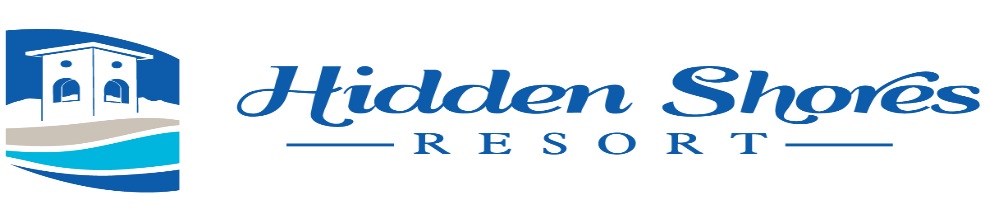 APPLICATION FOR REC HALL RESERVATIONReturn to Office or Fax 928-529-6999Any Hidden Shores Guest wishing to reserve Hidden Shores Rec Hall ___ or SW Building ___ Last Best Place ____ or Golf Course ____for a private recreational event must apply for approval by management at least thirty (30) days before the proposed date of the event. Private recreational Events are subject to a $50 per hour use charge. Please complete the application below and submit to office so that we can determine any conflicts and areas where the park may be able to assist. Type/name of Event _______________________________________________________ Proposed Date of Event__________________ How Many People Anticipated ( +/-5)______ Estimated Time for Event: Start __:____ a.m. or p.m. Finish __:____ a.m. or p.m. Any Special Requirements: Parking, chairs, tables, Office/Maintenance assistance (Be specific on chairs) _______________________________________________________ ________________________________________________________ ________________________________________________________ Any monetary consideration, are you charging for event? Any event must be non-profit, any monies collected must be returned to participants in form of prizes, etc. Individual Requesting Approval for Event ___________________________________ Site#_____________ Phone #_____________________________________________ Signature: _________________________________________ Cleaning Deposit required $ _____________Use Charge $ _________ Today’s Date___________________ Application Approved _______________ Please note: Hidden Shores Village reserves the right to reject or refuse this application. Rec Hall is not available Monday thru Wednesday during summer hours, any HOLIDAY WEEKENDS and not for more than 2 consecutive days for the private recreational event unless Waived by management.